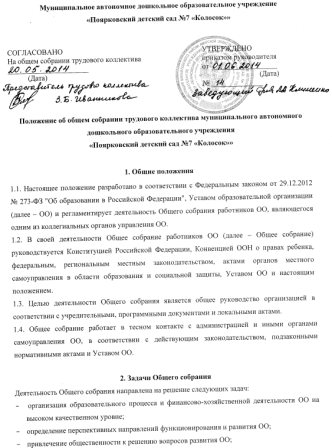 создание оптимальных условий для осуществления образовательного процесса,развивающей и досуговой деятельности;решение вопросов, связанных с развитием образовательной среды ОО;решение вопросов о необходимости регламентации локальными актами отдельных аспектов деятельности ОО;помощь администрации в разработке локальных актов ОО;разрешение проблемных (конфликтных) ситуаций с участниками образовательного процесса в пределах своей компетенции;внесение предложений по вопросам охраны и безопасности условий образовательного процесса и трудовой деятельности, охраны жизни и здоровья обучающихся и работников ОО;принятие мер по защите чести, достоинства и профессиональной репутации работников ОО, предупреждение противоправного вмешательства в их трудовую деятельность;внесение предложений по формированию фонда оплаты труда, порядка стимулирования труда работников ОО;внесение предложений по порядку и условиям предоставления социальных гарантий и льгот обучающимся и работникам в пределах компетенции ОО;внесение предложений о поощрении работников ОО;направление ходатайств, писем в различные административные органы, общественные организации и др. по вопросам, относящимся к оптимизации деятельности ОО и повышения качества оказываемых образовательных услуг.3. Компетенция Общего собранияВ компетенцию Общего собрания входит:проведение работы по привлечению дополнительных финансовых и материально-технических ресурсов, установление порядка их использования;внесение предложений об организации сотрудничества ОО с другими образовательными и иными организациями социальной сферы, в том числе при реализации образовательных программ ОО и организации воспитательного процесса, досуговой деятельности;представление интересов учреждения в органах власти, других организациях и учреждениях;рассмотрение документов контрольно-надзорных органов о проверке деятельности ОО;заслушивание публичного доклада руководителя ОО, его обсуждение;принятие локальных актов ОО согласно Уставу, включая Правила внутреннего трудового распорядка организации; Кодекс профессиональной этики педагогических работников ОО;участие в разработке положений Коллективного договора. 4. Организация деятельности Общего собрания4.1. В состав Общего собрания входят все работники ОО.4.2. На заседания Общего собрания могут быть приглашены представители Учредителя, общественных организаций, органов муниципального и государственного управления. Лица, приглашенные на собрание, пользуются правом совещательного голоса, могут вносить предложения и заявления, участвовать в обсуждении вопросов, находящихся в их компетенции.4.3. Руководство Общим собранием осуществляет Председатель, которым по должности является руководитель организации. Ведение протоколов Общего собрания осуществляется секретарем, который избирается на первом заседании Общего собрания сроком на один календарный год. Председатель и секретарь Общего собрания выполняют свои обязанности на общественных началах.4.4. Председатель Общего собрания:организует деятельность Общего собрания;информирует членов общего собрания о предстоящем заседании не менее чем за 10 дней  организует подготовку и проведение заседания за 10 дней до его проведенияопределяет повестку дня;контролирует выполнение решений.4.5. Общее собрание ОО собирается его Председателем по мере необходимости, но не реже двух раз в год.4.5. Деятельность совета ОУ осуществляется по принятому на учебный год плану.4.6. Общее собрание считается правомочным, если на нем присутствует не менее 50% членов трудового коллектива ОО.4.7. Решения Общего собрания принимаются открытым голосованием.4.8. Решения Общего собрания:считаются принятыми, если за них проголосовало не менее 2/3 присутствующих;являются правомочными, если на заседании присутствовало не менее 2/3 членов совета;после принятия носят рекомендательный характер, а после утверждения руководителем учреждения становятся обязательными для исполнения;доводятся до всего трудового коллектива учреждения не позднее, чем в течение трех дней после прошедшего заседания.5.  Ответственность Общего собрания5.1. Общее собрание несет ответственность:за выполнение, выполнение не в полном объеме или невыполнение закрепленных за ним задач;соответствие принимаемых решений законодательству Российской Федерации, подзаконным нормативным правовым актам, Уставу ОО. за компетентность принимаемых решений.Делопроизводство Общего собранияЗаседания Общего собрания оформляются протоколом.В книге протоколов фиксируются:дата проведения;количественное присутствие (отсутствие) членов трудового коллектива;приглашенные (ФИО, должность);повестка дня;выступающие лица;ход обсуждения вопросов;предложения, рекомендации и замечания членов трудового коллектива и приглашенных лиц;решение.Протоколы подписываются председателем и секретарем Общего собрания.Нумерация протоколов ведется от начала учебного года.Книга протоколов Общего собрания нумеруется постранично, прошнуровывается, скрепляется подписью заведующего и печатью ОО.Книга протоколов Общего собрания хранится в делах ОО и передается по акту (при смене руководителя, передаче в архив).Заключительные положенияИзменения и дополнения в настоящее положение вносятся Общим собранием и принимаются на его заседании.Положение действует до принятия нового положения, утвержденного на Общем собрании трудового коллектива в установленном порядке. 